CoderDojo Bray 2015: Flappy Bird in Scratch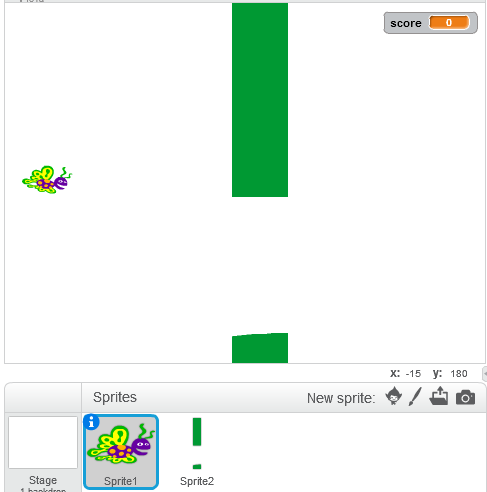 To play the game you use the space bar to make Flappy gain height. You must get him to fly through the gaps in the pillars. The highest score wins. Create 2 sprites:Flappy - a bird with flapping wings. Use the butterfly available in Scratch if you like.  Use two costumes for flapping wings.Pillar – Draw this and make several copies as costumes (e.g. 5), then use the eraser to make one space in each pillar.Enter the code below for Flappy (left) and the pillars (right); add the variables too.  Play.  Improve the game. 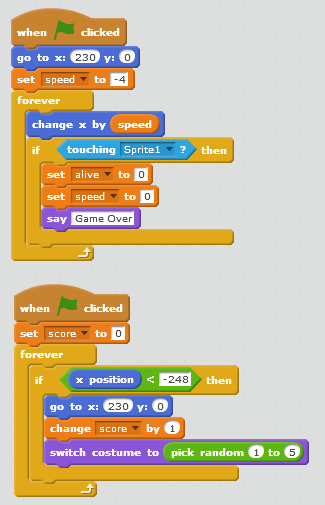   Add these variables:	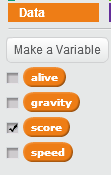 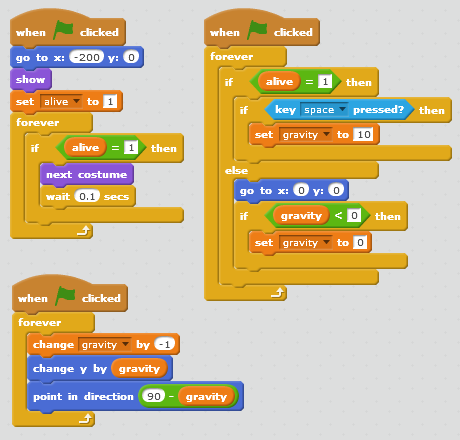 